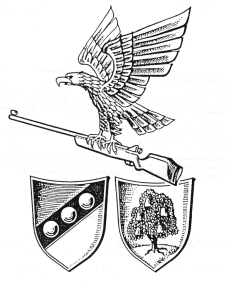 SV Beimerstetten richtet Kreismeisterschaften ausIn zwei Wochen ist es soweit – mit Spannung erwartet gibt es wieder Wettkampfsport im Bogenschießen. Der Schützenverein Beimerstetten richtet am 30. und 31. Oktober die Kreismeisterschaften in der Halle Auf der Egert aus und freut sich auf viele Teilnehmer. Für alle Teilnehmer gilt die 3G-Regel bei Betreten der Halle, innen gelten Abstandsregeln und Maskenpflicht auf den Tribünen.Für die Organisation rund ums Bogenschießen sorgt der Schützenverein Beimerstetten, der auch eine kleine Theke anbieten wird. Wer Interesse an einer Mitarbeit hat, mag sich bitte bei der Schießleitung Mandy Mühlmeier per E-Mail sv-beimerstetten-1.schiessleiter@web.de melden. Wir freuen uns über eure Unterstützung.Abteilungsversammlung BogenAm Freitag, 15. Oktober gibt es eine Abteilungsversammlung der Bogenschützen im Schützenheim Auf der Egert. Themen sind die anstehende Kreismeisterschaft, die Vorbereitungen für Winterpause auf dem Freigelände und die Ausrichtung der Abteilung für das Jahr 2022. Alle Abteilungsmitglieder sind herzlich eingeladen.Rundenwettkampf Kreisliga Ulm, Sportpistole AuflageSV Beimerstetten – SV Altheim/Weihung 		823 : 859In zweiten Wettkampf hatte unser Auflage-Team Bewunderung für die Präzision der Gäste aus Altheim aufzubringen. Altmeister Wilhelm Siewert erreichte am Ende 290 von 300 Ringen und legte damit den Grundstein für den Auswärtssieg. Unser Team lieferte solide Leistungen: Ernst Barth schoss 277, Günter Göster 275, Rudolf Braun 271 und Hermann Nußbaum 207 Ringe. In der Tabelle wird unser Auflage-Team weiter oben mitmischen.TerminankündigungHerbstfeier am 20. NovemberWeihnachtsschießen am 10. DezemberV.i.S.d.P. Dr. Guido Mühlmeier, Pressesprecher SV Beimerstetten